Milí třeťáci, tak máme po Velikonocích. Snad jste si je pěkně užili. Možná jste si vyzkoušeli některé z velikonočních aktivit, které jsem vám posílala minulý týden… nemám od vás žádnou fotografii.(tomanova@3zs.cz nebo WhatsApp 720736305)Posílám vám pár nápadů na další odpolední činnosti, těším se na fotografie vašich aktivit. Nezapomeňte na jarní výzvu!Užijte si hezký týden!                                                                                          paní vychovatelka LenkaNěco pro bystré hlavičky:VYŠKRTÁVAČKA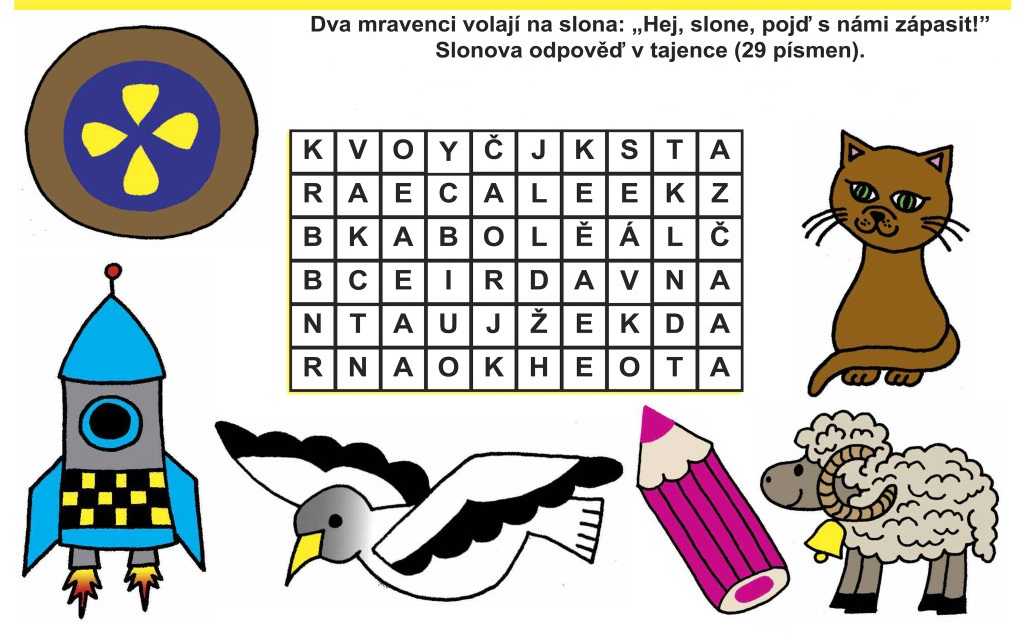 V každém řádku se skrývá jeden z pojmů na obrázku. Vyškrtej správná písmenka (nejsou těsně za sebou) a ze zbylých písmen slož tajenku.Nápověda: ptáček = racekTAJENKA:__________________________________________________________________________Zacvičte si: Rytmus – hra: https://youtu.be/myRJYqDmvnIVytvořte si něco pro zábavu:FoukanáááCo takhle si vyzkoušet, jak jste na tom s dechem, a ještě si u toho užít spousty legrace… Nemusíte nafoukat spousty balónků či sfouknout dvacet svíček na dortu jedním dechem nebo vyběhnout tři poschodí, aby jste se dozvěděli, že plíce máte v pořádku.Pojďte si se mnou zahrát „Foukanouuu“, kde otestujete, zábavnou cestou, svůj dech, ale i šikovnost. Co potřebujete: nastříhané pásy různých velikostí z tvrdých výkresů (v některých můžete vystřihnout i postranní otvory…  malý knoflík nebo „zmuchlanou“ papírovou kuličku Poskládejte si dráhu dle svého, určete start a cíl. Připravte předmět, do kterého budete foukat. Vašim úkolem je dostat se co nejrychleji po dráze do cíle.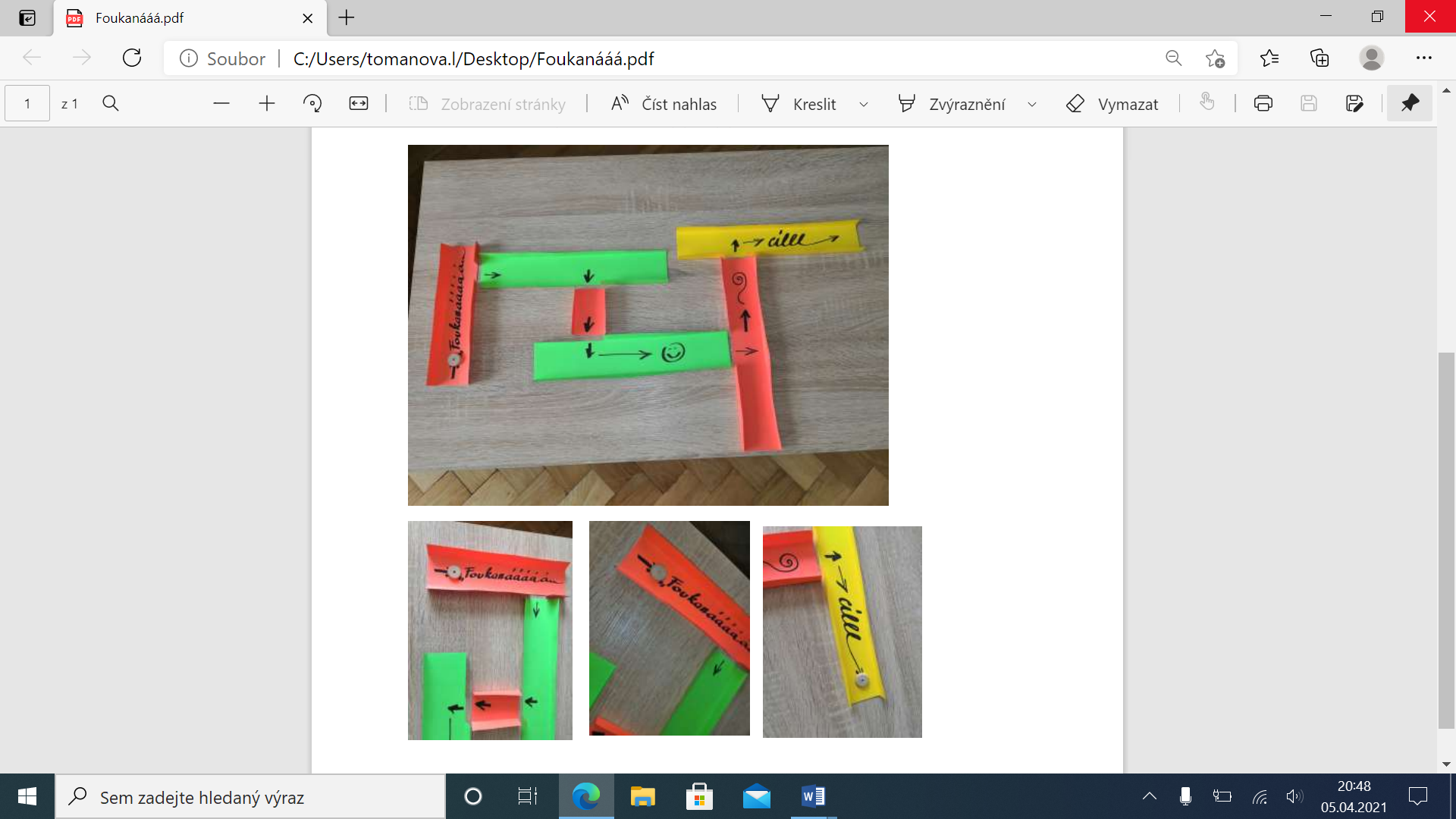 Dokážete kreslit oběma rukama najednou? Není to tak lehké…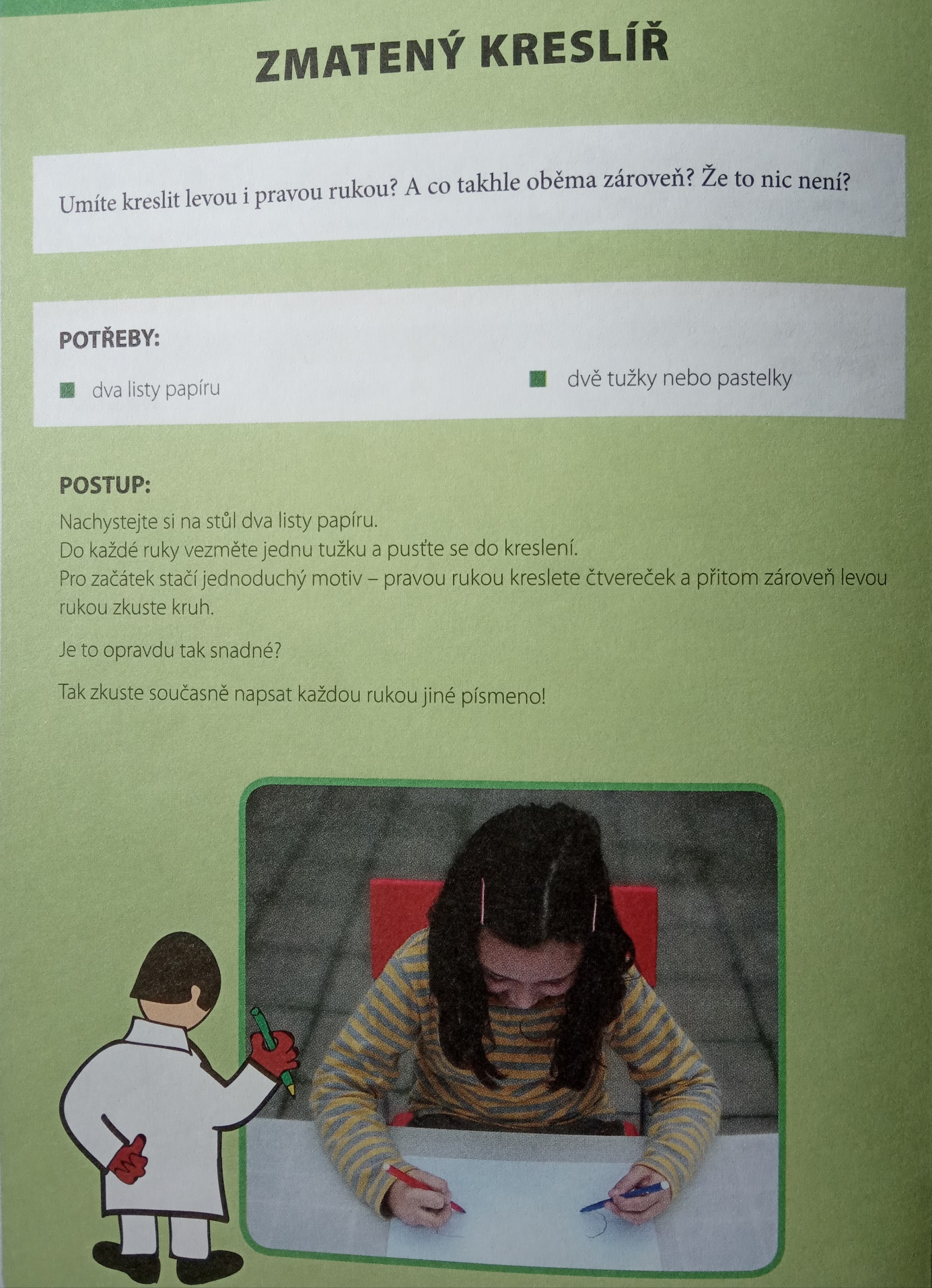 Čeká vás vycházka do ZOO. Najděte zvířátka a zapište správné souřadnice.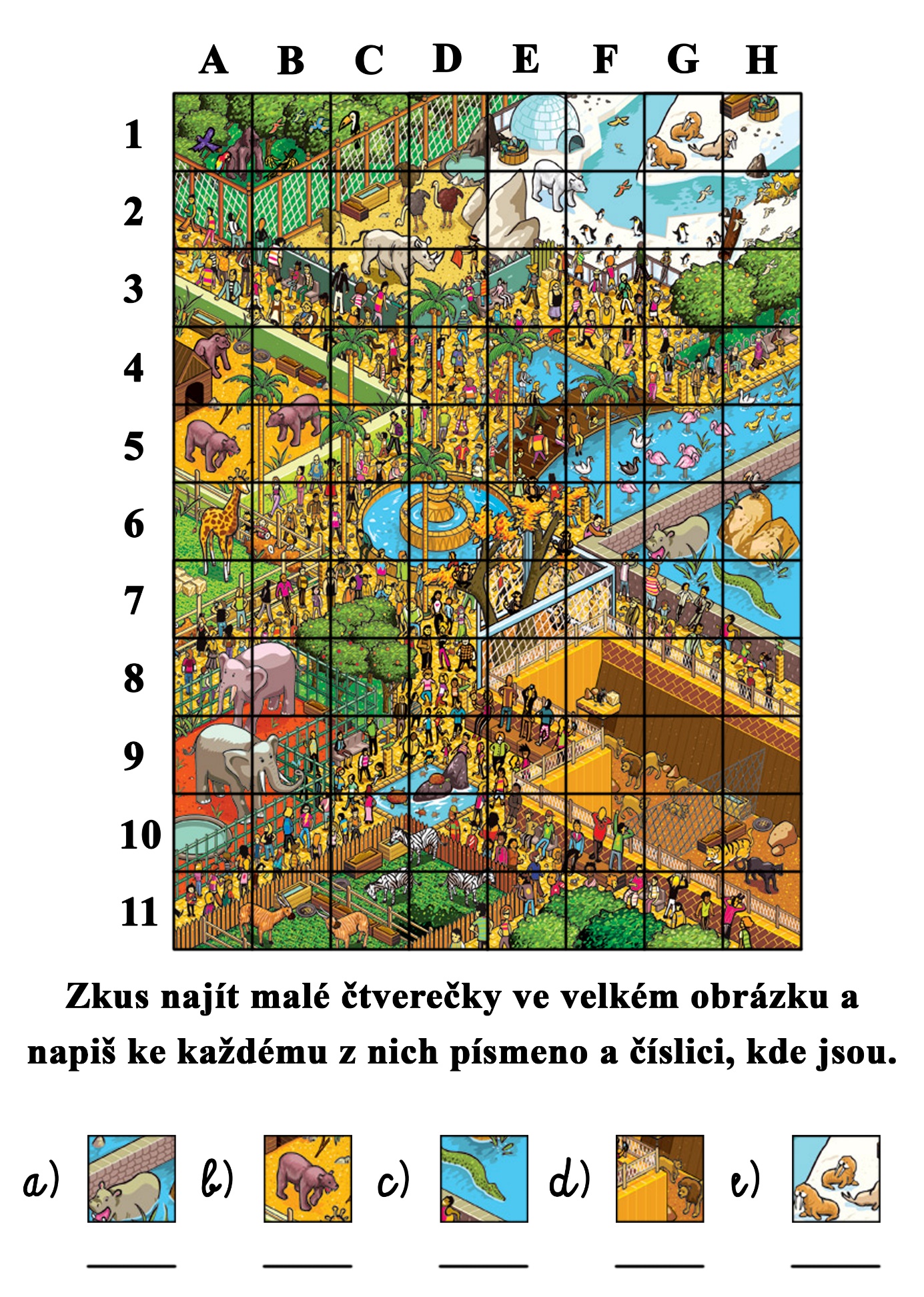 